FAKULTAS FARMASI 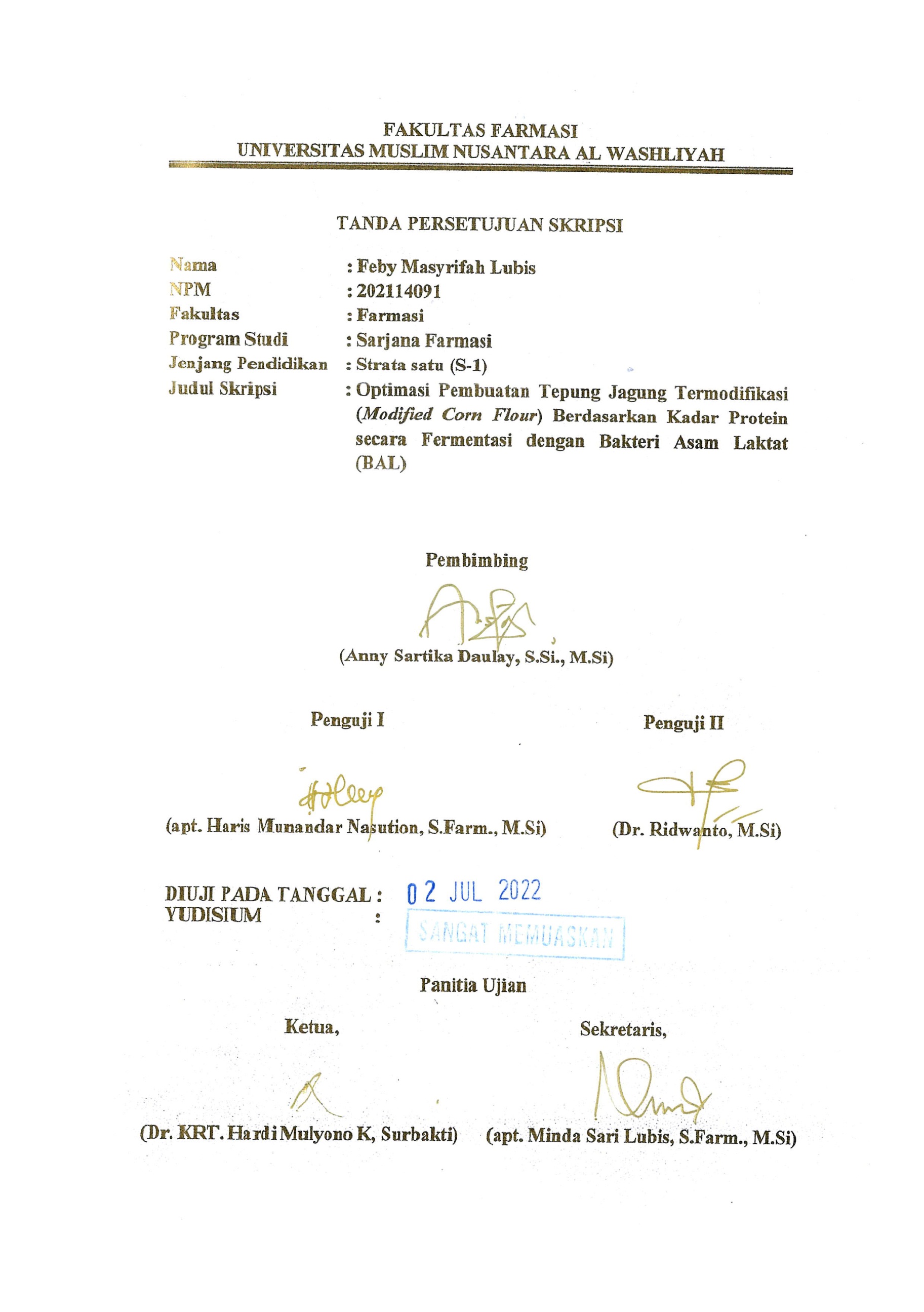 UNIVERSITAS MUSLIM NUSANTARA AL WASHLIYAHTANDA PERSETUJUAN SKRIPSI Nama 			: Feby Masyrifah LubisNPM			: 202114091Fakultas		: Farmasi Program Studi	: Sarjana FarmasiJenjang Pendidikan 	: Strata satu (S-1)Judul Skripsi 	: Optimasi Pembuatan Tepung Jagung Termodifikasi   (Modified Corn Flour) Berdasarkan Kadar Protein  secara Fermentasi dengan Bakteri Asam Laktat (BAL)Pembimbing(Anny Sartika Daulay, S.Si., M.Si)                               Penguji I					      Penguji II(apt. Haris Munandar Nasution, S.Farm., M.Si)              (Dr. Ridwanto, M.Si)DIUJI PADA TANGGAL : YUDISIUM		         : Panitia Ujian                          Ketua,				   Sekretaris,(Dr. KRT. Hardi Mulyono K, Surbakti)  (apt. Minda Sari Lubis, S.Farm., M.Si)